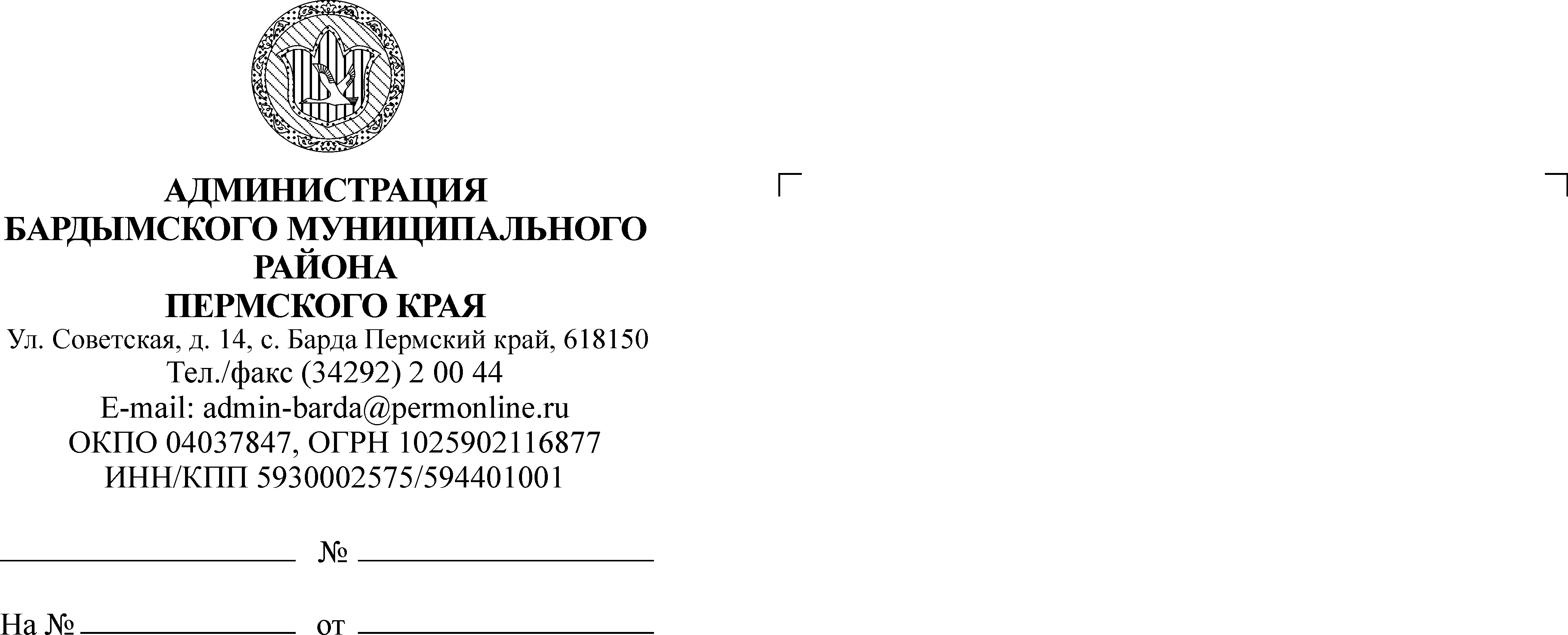 ДУМАБАРДЫМСКОГО МУНИЦИПАЛЬНОГО ОКРУГАПЕРМСКОГО КРАЯВОСЬМОЕ ЗАСЕДАНИЕРЕШЕНИЕ24.12.2020									           № 90О внесении изменений в Правила землепользования и застройки Бардымского сельского поселения Бардымского муниципального района применительно к части территории, утвержденные решением ЗемскогоСобрания Бардымского муниципального района Пермского края от 27.04.2016 № 113В соответствии со статьей 16 Федерального закона от 06.10.2003 №131-ФЗ «Об общих принципах организации местного самоуправления в Российской Федерации», ст. ст. 31,32,33 Градостроительного кодекса Российской Федерации, Уставом Бардымского муниципального района, Дума Бардымского муниципального округа Пермского краяРЕШАЕТ:1. Внести в Правила землепользования и застройки Бардымского сельского поселения Бардымского муниципального района применительно к части территории, утвержденные решением Земского Собрания Бардымского муниципального района Пермского края от 27.04.2016 № 113, следующие изменения:1.1. Расширить границы территориальной зоны Ж-1 (зона застройки индивидуальными жилыми домами) в отношении земельных участков с кадастровыми номерами 59:13:0060246:226, 59:13:0060246:227, путем уменьшения территориальной зоны СХ-1 (зона сельскохозяйственного использования), согласно приложению № 1 к настоящему решению;1.2.Расширить границы территориальной зоны Ж-1 (зона застройки индивидуальными жилыми домами) в отношении земельных участков в кадастровом квартале 59:13:0060238, согласно приложению № 2 к настоящему решению;1.3.Расширить границы территориальной зоны Ж-1 (зона застройки индивидуальными жилыми домами) в отношении земельных участков в кадастровом квартале  59:13:0060176, согласно приложениям № 3,4 к настоящему решению;1.4.Расширить границы территориальной зоны Ж-1 (зона застройки индивидуальными жилыми домами) в отношении земельных участков в кадастровом квартале 59:13:0060177, согласно приложению № 5 к настоящему решению;1.5.Расширить границы территориальной зоны Ж-1 (зона застройки индивидуальными жилыми домами) в отношении земельных участков в кадастровом квартале 59:13:0060213, согласно приложению № 6 к настоящему решению;1.6.Расширить границы территориальной зоны Ж-1 (зона застройки индивидуальными жилыми домами) в отношении земельного участка в кадастровом квартале  59:13:0060162:15, согласно приложению № 7 к настоящему решению;1.7.Расширить границы территориальной зоны Ж-1 (зона застройки индивидуальными жилыми домами) в отношении земельных участков в кадастровом квартале 59:13:0060168, согласно приложению № 8 к настоящему решению.2. Поручить Администрации Бардымского муниципального района в установленные сроки направить утвержденные внесенные изменения в Правила землепользования и застройки Бардымского сельского поселения Бардымского муниципального района применительно к части территории в Правительство Пермского края.3. Опубликовать настоящее решение в газете «Тан» («Рассвет») и разместить на официальном сайте Бардымского муниципального района Пермского края.4. Настоящее решение вступает в силу со дня подписания.5. Контроль исполнения настоящего решения возложить на председателя постоянной комиссии по социальной политике Габдулхакову З.С.Председатель ДумыБардымского муниципального округа                                                       И.Р.Вахитов                                 				              	Глава муниципального округа -  глава Администрации Бардымскогомуниципального округа        	      Х.Г.Алапанов25.12.2020